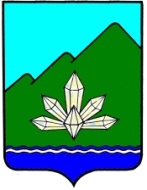 Приморский крайДума Дальнегорского городского округаседьмого созываПРОЕКТ РЕШЕНИЯ12 апреля 2019 года                        г. Дальнегорск                                             № _____О внесении изменений в пункт 2 решения Думы Дальнегорского городского округа «Об объявлении конкурса на замещение должности Главы Дальнегорского городского округа»Рассмотрев ходатайство конкурсной комиссии для проведения конкурса на замещение должности Главы Дальнегорского городского округа об изменении даты проведения конкурса, руководствуясь Федеральным законом от 06.10.2003 года №131-ФЗ «Об общих принципах организации местного самоуправления в Российской Федерации», Уставом Дальнегорского городского округа, Дума Дальнегорского городского округа,РЕШИЛА:1. Пункт 2 решения Думы Дальнегорского городского округа от 31.10.2018 года №185 «Об объявлении конкурса на замещение должности Главы Дальнегорского городского округа» изложить в следующей редакции:«2. Провести конкурс в два этапа 18 апреля 2019 года. Время и место проведения первого и второго этапов конкурса определяется конкурсной комиссией.».2. Направить настоящее решение в конкурсную комиссию в течение одного дня с момента принятия.3. Конкурсной комиссии в течение пяти дней уведомить о принятом решении граждан, подавших документы для участия в конкурсе.4. Решение Думы Дальнегорского городского округа от 24.12.2018 года №217 «О внесении изменений в пункт 2 решения Думы Дальнегорского городского округа «Об объявлении конкурса на замещение должности Главы Дальнегорского городского округа» отменить.5. Опубликовать настоящее решение в газете «Трудовое слово» и разместить его на официальном сайте Дальнегорского городского округа в сети «Интернет».6. Настоящее решение вступает в силу с момента принятия.Председатель ДумыДальнегорского городского округа		   	   	                       Язвенко В.И.